Современные технологии в преподавании правил дорожного движения Методическая разработка новых форм, методов и средств обучения детей правилам дорожного движения.(Для методистов «Лаборатории безопасности» и преподавателей БЖД)Автор-составитель:Стрижаков Д.М.Тамахина М.А.г. Брянск 2020 годАннотацияУчебно-методическое пособие «Современные технологии в преподавании правил дорожного движения» разработано методистами «Лаборатории безопасности» ГАУДО «ЦТТ Брянской области» Тамахиной М.А. и Стрижаковым Д.М. В нем разработана схема построения площадки для проведения практических занятий по Правилам дорожного движения, а также рекомендации к занятиям. Методическая разработка актуальна для преподавателей БЖД, преподавателей, работающих с отрядами ЮИД.ПредисловиеГосавтоинспекция МВД России, Российский Союз Автостраховщиков при поддержке Экспертного центра «Движение без опасности», Министерства образования и науки и Министерства транспорта России запускают уникальный федеральный проект по профилактике детского дорожно-транспортного травматизма в регионе. Программа открытия центров «Лаборатория безопасности» создана в рамках федеральных информационных кампаний по безопасности дорожного движения и реализуется в рамках выполнения абзаца второго подпункта «о» пункта 3 Перечня поручений Президента Российской Федерации от 11 апреля 2016 года № Пр-637ГС по итогам заседания президиума Государственного совета Российской Федерации 14 марта 2016 года. Сайт проекта: www.deti.bezdtp.ru «Лаборатория безопасности» – это комплексная программа, направленная на снижение числа аварий с участием детей, а также на формирование культуры поведения и воспитания личности, соблюдающей правила дорожного движения. В «Центре технического творчества» Брянской области уже много лет функционирует кабинет по профилактике ДТП среди детей. 3 апреля 2019 года мобильный комплекс «Лаборатория безопасности» начал свою работу на территории Брянской области. Мобильный комплекс включает в себя сам автомобиль, оборудование и уникальную методику для проведения занятий. Внутри автомобиля: велосипеды, самокаты, конусы, демонстрационные стенды, столы-макеты, элементы улично-дорожной сети, а также модель автобусной остановки и модель автобуса. Комплекс оборудования автомобиля предназначен для моделирования дорожных ситуаций и обучения моделям поведения на дороге в условиях, которые максимально приближенны к реальным. В Брянской области программа работает совместно с группой пропаганды УГИБДД УМВД России по Брянской области.ВведениеСовременные технологии в преподавании правил дорожного движения Методическая разработка «Современные технологии в преподавании правил дорожного движения» предназначена для методистов проекта «Лаборатория безопасности», преподавателей БЖД, педагогов работающих с отрядами ЮИД для проведения занятий в аудитории, классе, спортивном зале или пришкольной территории. Направлена на освоение обучающимися Правил дорожного движения, правильного поведения в дорожной среде и закрепление полученных знаний на практике путем построения рабочих локации имитирующих дорожное движение.Актуальность методической разработки заключается в следующем.Детский дорожно-транспортный травматизм является одной из распространенных причин смертности на дорогах. Происходит это по тому, что дети ведут себя на дорогах неосмотрительно и беспечно.На основе анализа ДДТТ необходим практический подход к изучению детьми основ безопасного поведения в транспортной среде.Он заключаться не в механическом запоминании положений ПДД, а в рассмотрении на практике дорожных ситуаций, с которыми дети могут столкнуться.При проведении занятий в аудитории, обучающиеся приобретают знания о правилах дорожного движения (ПДД), необходимые для безопасного движения по дорогам в качестве пешехода, пассажира, водителя велосипеда и других механических средств, но не могут перенести эти знания в реальную жизнь.Для решения этой сложной задачи разработана методика обучения детей, позволяющая на практике закрепить полученные знания. Основой занятий служит мобильный комплекс «Лаборатория безопасности», который предоставляет свою материальную, техническую и методологическую базу для проведения практических занятий. Цель данной методической разработки – распространение передового педагогического опыта проведения практических занятий по ПДД, описание методики использования современных технических и информационных средств обучения, осуществление связи теории с практикой на занятиях с использованием современных педагогических технологий и их элементов.Задачи:Изучение основ правил дорожного движения и безопасного поведения в транспортной среде.Содействие формированию установки на безопасное поведение на дорогах в населенных пунктах и вне населенных пунктов;Формирование уважительного отношения к установленным нормам и правилам.Развитие у участников дорожного движения навыков и умений наблюдения за дорожной обстановкой;Способствовать развитию понимания роли взаимоотношений, участников дорожного движения в формировании безопасной дорожной среды;Задачи составлены с учетом масштабного и примерного (неполного) моделирования инфраструктуры дорожной сети;Занятие длиться 45 минут для 1 группы детей.   Возрастная категория.Учащиеся начальных (1-4-х) классов общеобразовательных организаций. Дети данного возраста имеют возможность самостоятельного передвижения в качестве пешеходов и начинающих водителей велотранспорта без сопровождения взрослых. Особенностью реагирования на дорожную ситуацию является то, 
что, зная основы правил дорожного движения, они редко задумываются о возможности развитии ситуации по непривычному варианту. Методистами ЦТТ Брянской области разработана схема построения локации «Пешеход», для обучающихся 5-8 лет, позволяющая закрепить теоретические знания по правилам дорожного движения на практике.В процессе проведения занятий применяются пассивные, активные и интерактивные методы обучения и используются следующие формы обучения:- игровые формы: квест, эстафета.- исследовательские формы: проблемное обучение.- дискуссионные: информационно-коммуникативные.В качестве сюжета разработана схема построения локации «Пешеход» по ПДД и обозначена конечная цель, дойти до которой можно последовательно разгадав загадки. Каждая загадка является своеобразным ключом, направляющим детей к следующей точке и к решению следующей задачи.Место проведения.Требования к площадке: Зал (спортивный или актовый) или огороженная площадка (площадь не менее 40 кв. м, ровное покрытие, без перепада высот для размещения оборудования). Наличие освещения. Одновременно на площадке может присутствовать 2 группы детей. Общая численность не должна превышать 60 человек.Обучающиеся должны продемонстрировать свои  знания, освоить новый материал и продемонстрировать практическое применение своим умениям и навыкам. За правильно выполненные задания дети получают жетоны, которые, достигнув поставленной цели, обменивают на призы. Это дает дополнительную мотивацию к активному участию в занятии.Методика обучения ПДД в проекте «Лаборатория безопасности» вовлекает детей в деятельность по профилактике ДТТ, рекомендует привлекать к организации и проведению занятий отряды ЮИД. Таким образом, будет реализован их основной девиз «Изучи ПДД сам — научи ПДД своих сверстников, напомни взрослым о культуре дорожного движения!»Перечень используемого оборудования и материалов.Магнитный стенд со съемными элементами: шлем, налокотники, наколенники и перчатки.Магнитный стенд со съемными магнитами: световозвращающие элементы.Стенд автомобиль. Эмитирует дорожное препятствие.Дорожный конус.Светофор.Стол-макет для отработки дорожных ситуаций.Основная частьСхема построения локации «Пешеход», для обучающихся 1-4 классов позволяет закрепить полученные теоретические знания на практике. Общий план построения локации «Пешеход».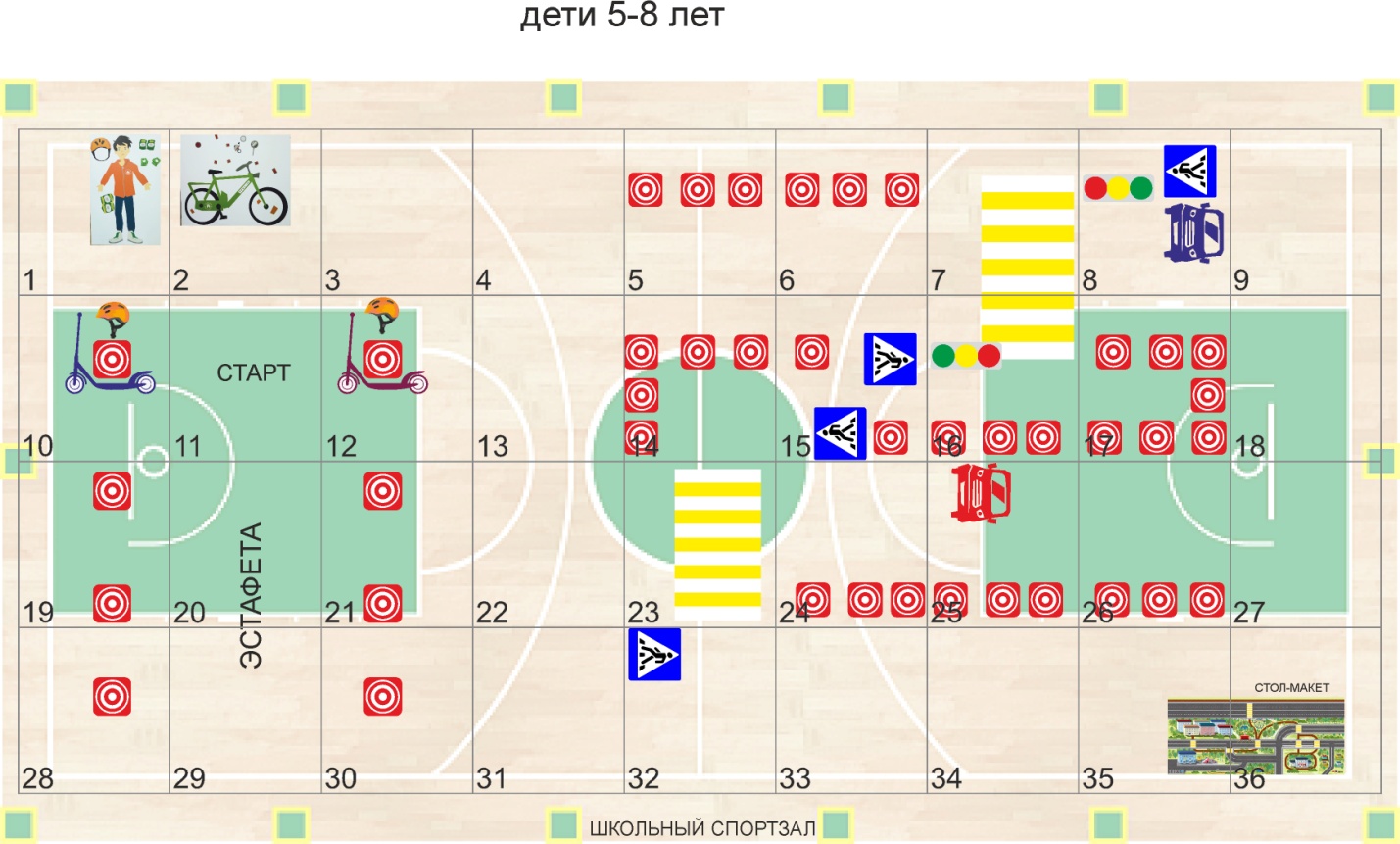 Локация «Пешеход» общий вид.   Обустройство улично-дорожной сети города начинается с установки в заранее обозначенные квадраты оборудования  и материалов и разделена на 2 модуля: Модуль, имитирующий элемент транспортной инфраструктуры города; Схема расположения элементов улично-дорожной сети.Модуль «Яркая эстафета» конкурс с элементами соревновательной деятельности, направленный на формирование первичного представления о «Водителе двух колесного транспорта », как участника дорожного движения.Схема расположения элементов улично-дорожной сети. В квадрат 5-6 ставим большие дорожные конусы – 6 шт. В квадрат 17 буквой «П» размещаем – 7 конусов.Посреди квадратов 7-8 расстилаем пешеходную дорожку. В квадраты 16- 8 устанавливаем модели светофоров. В квадрат 8, 15, 32 и 24 ставим макеты дорожных знаков 5.19.1 «Пешеходный переход» – 2 шт. Настольный макет дорожного знака 5.19.2 «Пешеходный переход» –  2  шт. На правую сторону квадратов 25 и 8 ставим стенды автомобиль. По центру квадрата 23 расстилаем пешеходную дорожку. По краю квадратов 24, 25 и 26 устанавливаем большие конусы – 9 шт.В квадраты 14-15 буквой «Г» устанавливаем 6 конусов. В квадрат 15 – 16 устанавливаем 4 конуса. (Рис. 1)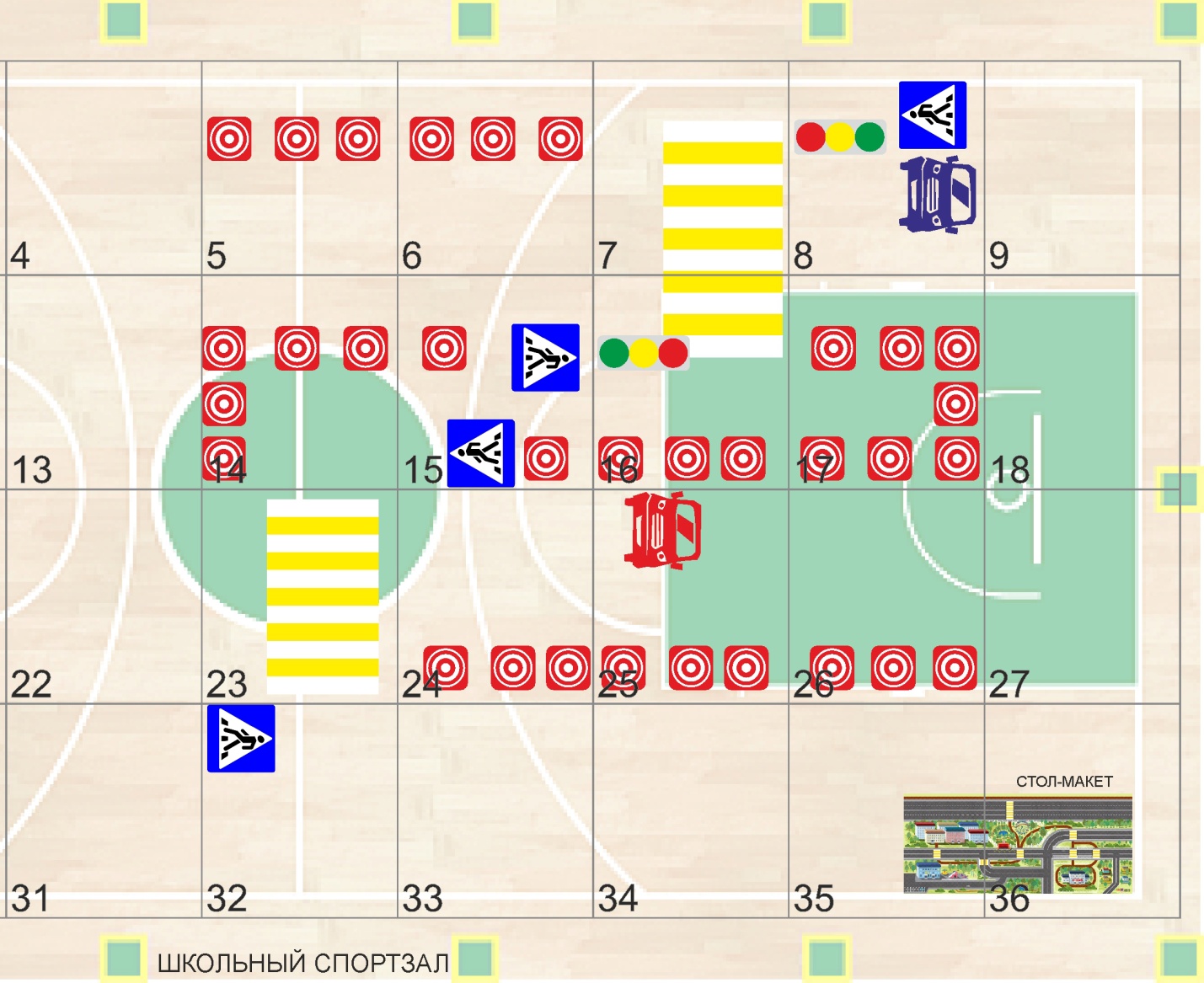 Рис.1 Схема расположения элементов улично-дорожной сети. (Модуль 1)Данная схема расположения элементов улично-дорожной сети позволяет, не выходя на проезжую часть,  используя современные технические и информационные средства обучения изучить основы правил дорожного движения и безопасного поведения в транспортной среде для пешеходов. Способствует формированию установки на безопасное поведение на дорогах. Позволяет участникам дорожного движения сформировать уважительное отношение к нормам и правилам дорожного движения.  В ситуации, максимально приближенной к реальной, развивает у участников дорожного движения навыки и умения наблюдения за дорожной обстановкой.Рассмотрим перечень утверждений позволяющих пешеходам четко понимать, какие действия при переходе дороги им необходимо совершить:Верные:Подойдя к пешеходному переходу, где нет приближающихся автомобилей, всегда нужно остановиться, прислушаться, осмотреться принять решение и лишь за тем идти!Пояснения: Верный ответ! Так как машина может быть не сразу заметна надо остановиться и прислушаться. Посмотреть налево затем направо и снова налево и убедиться в отсутствии автомобиля и лишь после идти!!Неверные: Пешеходу не обязательно знать ПДД, это обязанность водителя!Пояснение: Участниками дорожного движения являются и пешеходы, и водители, и пассажиры. Правила устанавливают порядок на дороге, и каждый участник должен подчиняться общим правилам.Тротуар должен быть немного ниже чем проезжая часть!Пояснение: Тротуар специально отделен от проезжей части возвышенностью и бордюром. Чтоб у потерявшей управление автомашины было меньше шансов нанести вред пешеходу.Чем быстрее умеешь бегать и лучше реакция, тем меньше времени необходимо на переход!Пояснение: Нельзя бегом перемещаться через дорогу. Можно не заметить приближающейся автомобиль и водитель может не среагировать на внезапно выбежавшего пешехода. Да и автомобиль значимо быстрее человека.На пешеходном переходе, пешеход всегда в безопасности!Пояснение: На дороге нельзя быть в полной безопасности, даже на пешеходном переходе. Пешеход не должен намеренно задерживаться на проезжей части. Даже имея преимущество при пересечении проезжей части дороги по пешеходному переходу, нет, гарантирует его полной безопасности.Если пешеходу светит желтый сигнал светофора, он должен приготовиться!Пояснение: На светофоре, регулирующем движение пешеходов только два сигнала. Зеленый – разрешает движение. Красный – запрещает. Желтый сигнал только для водителей, он есть только на транспортном светофоре.Если автомобиль справа остановился, значит слева, остановится точно!Пояснение: Следить необходимо за каждым приближающемся автомобилем! Обязательно осмотреть каждый ряд в отдельности. И убедиться, что все водители приняли решение остановиться и уступить дорогу. Важно, чтоб все водители вовремя заметили Вас!Темную одежду лучше заметно в свете фар автомобиля!Пояснение: Человек в темной одежде плохо заметен ночью и даже днем для водителя. Яркая одежда сделает Вас заметнее, а световозвращающие элементы на одежде позволит ему увидеть пешехода значительно раньше. Прикрепите на рюкзак брелок со светоотражающим покрытием, вращаясь он будет мерцать, что предаст ему большую привлекающую способность. Музыка в наушниках не мешает следить за дорогой на пешеходном переходе!Пояснения: Дорога место опасное. Любой отвлекающий фактор может быть угрозой Вашей безопасности. Особенно наушники! Музыка не только увлекает, но и не позволяет Вам вовремя услышать приближение автомобиля. Кататься на велосипеде во дворе совершенно безопасно!Пояснения: Несмотря на то что машины двигаются во дворе с небольшой скоростью, они совершенно неповоротливы при проезде в узких пространствах и водитель следит не только за пешеходами, но и за возможностью проехать! При этом потеряв Вас из виду. Поэтому велосипедисты не должны терять бдительность даже во дворе.Модуль 1 позволяет рассматривать дорожное движение с позиции не только пешехода, но и способствует пониманию роли взаимоотношений участников дорожного движения в формировании безопасной дорожной среды. Формирует навыки безопасного перехода дороги и осознанного выбора места перехода.Модуль 2 «Яркая эстафета» конкурс с элементами соревновательной деятельности.В ходе подготовки занятия локация «Пешеход» позволяет в теории и на практике закрепить не только знания основ правил дорожного движения для пешеходов. Позволяет ознакомить участников с правилами использования средств велозащиты, продемонстрировать участникам эффективность использования световозвращающих элементов.Схема расположения элементов эстафеты Модуль 2.(рис. 2)В квадраты 10, 19 и 28 устанавливаем дорожные конусы на разном расстоянии друг от друга -4шт. Параллельно им ставим еще 4 конуса в квадраты 12, 21 и 30.В квадратах 10 и 12 размещаем 2 комплекта велозащиты для участников эстафеты и самокаты.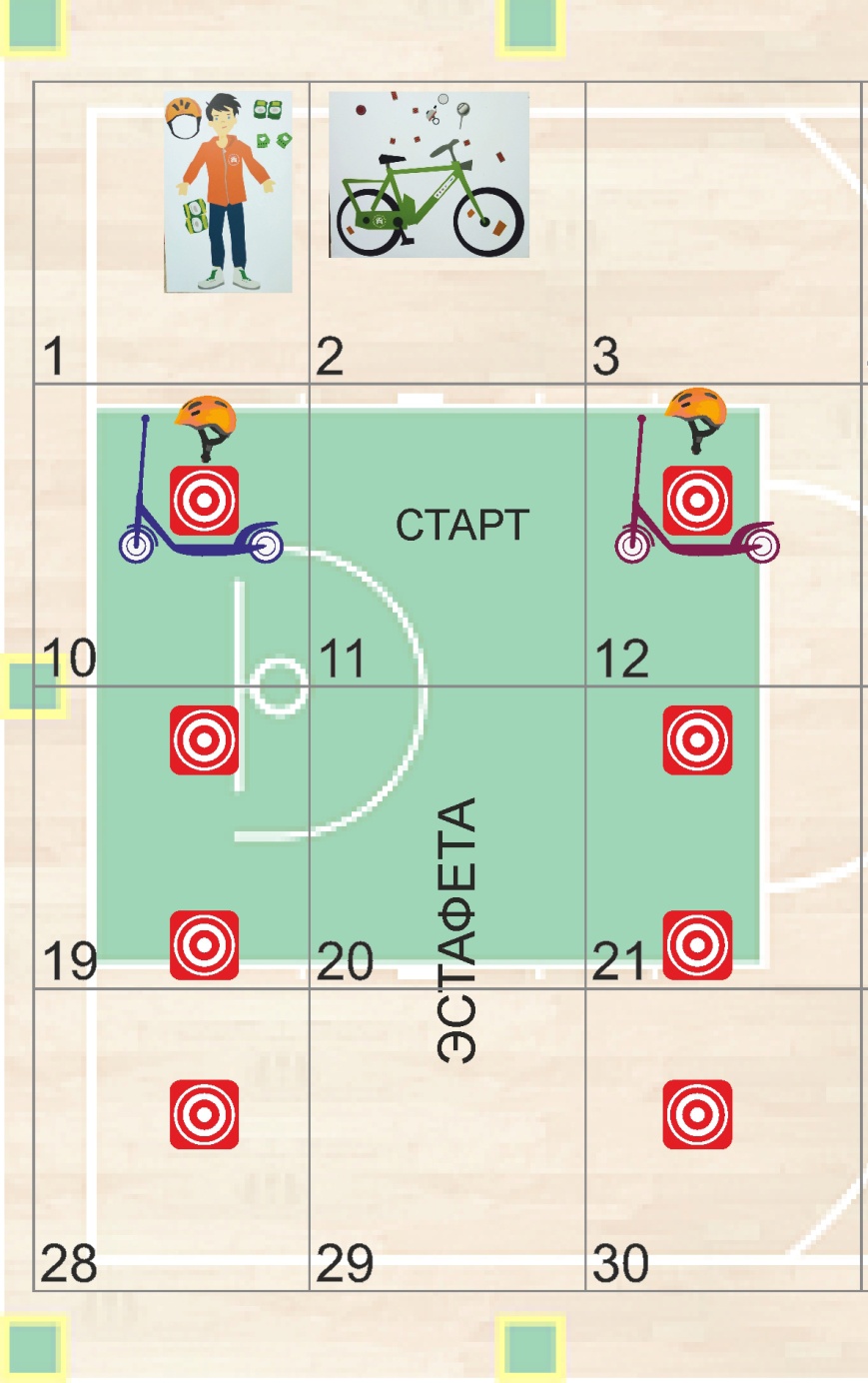 Рис.2 Схема расположения элементов эстафеты для водителей двухколесного транспорта. (Модуль 2)Заканчиваем формирование Модуля 2 установкой в квадраты 1 и 2 магнитных стендов: Магнитный стенд  со съемными элементами: шлем, налокотники, наколенники и перчатки.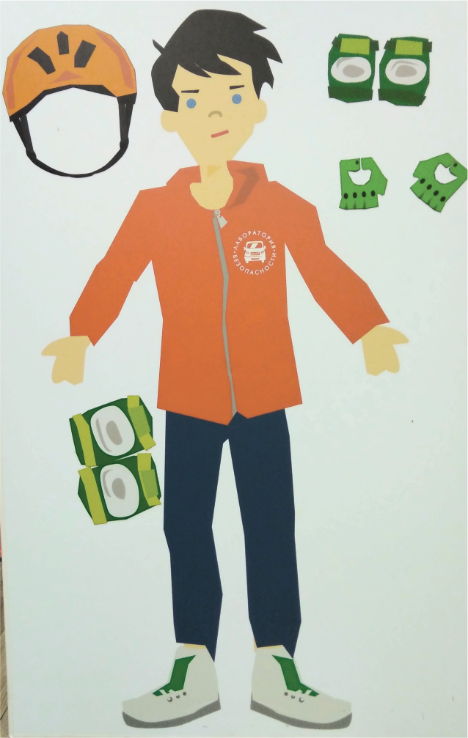 Перед началом эстафеты используем его для ознакомления участников занятия со средствами велозащиты, их значимостью, методами подбора и порядком экипировки.Обращаем внимание на порядок применения экипировки, четкую последовательность ее одевания. Знакомим с правилами передвижения велосипедистов, элементарными сигналами подаваемыми водителями двухколесного транспорта, подготовку к началу движения.2). Магнитный стенд со съемными магнитами: световозвращающие элементы.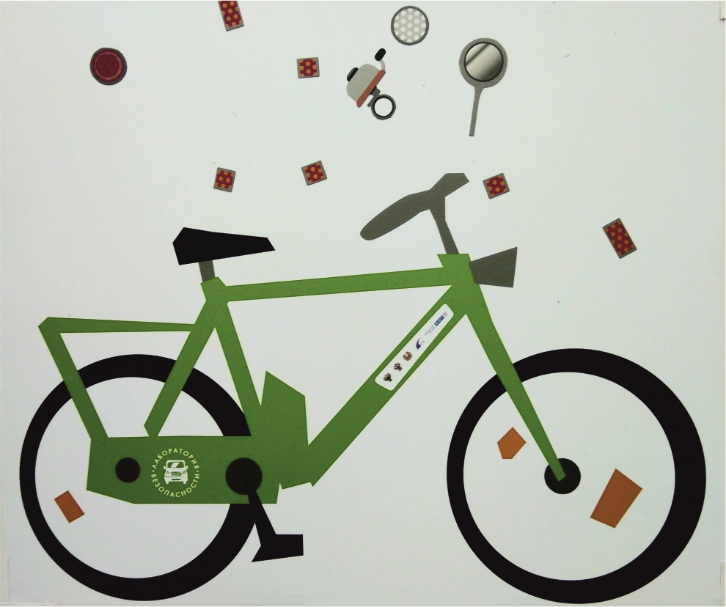 Практическое назначение: ознакомление участников занятия с техническими характеристиками велосипеда, его комплектацией, демонстрация эффективности использования световозвращающих элементов и регулировки транспортного средства под рост водителя.Проведение эстафеты.Педагог предлагает детям поучаствовать в эстафете. Стать самой яркой командой. Участники, делятся  на две равных команды. По команде «старт!» первый участник, заранее одетый в «велозащиту», (гигиенический подшлемник, шлем, налокотники, наколенники) приступает к движению по импровизированной трассе. Трасса выстроена из конусов. Задача проехать, не зацепив конусов и не упав. В конце трассы разворачивается и возвращается обратно. Участник должен выполнять упражнение максимально правильно. Пока один участник выполняет задание, второго коллективно готовят к старту (одевают в «велозащиту»). Следующий участник может стартовать при условии:После возвращения предыдущего. Он полностью одет в «велозащиту».По окончании времени педагог останавливает мероприятие и подводит итог занятия.Рассмотрим перечень утверждений для водителей, на закрепление изученного материала.Верные:Водители и пешеходы должны быть вежливы и соблюдать ПДД!Пояснение: Верно! Именно вежливость и соблюдение правил дорожного движения позволят нам сделать движение более безопасным.Неверные:Все пешеходы знают правила дорожного движения!Пояснение: К сожалению, нет. Вы молодцы что изучаете их. Но не все пешеходы изучают их. Поэтому водитель должен быть особенно внимателен в тех местах, где появляются пешеходы Все дорожные знаки устанавливают специально для водителей!Пояснение: Верно лишь отчасти. Большинство дорожных знаков обращено к водителю. Это подсказки на его пути. Но, например, дорожные знаки подземного или надземного пешеходного перехода указывают безопасное место перехода для пешехода.Знаки ограничения скорости указывают скорость, с которой необходимо ехать автомобилям!Пояснение: Не верно! Дорожные знаки указывают максимально допустимую скорость для движения, при этом не запрещают ехать медленнее.Водителю автомобиля разрешено ехать по пешеходной зоне!Пояснение: Нет, пешеходные зоны предназначены для передвижения людей, но не для движения на автомобиле!На заднем сиденье легкового автомобиля можно не пристегиваться ремнем безопасности!Пояснение: Все находящиеся в автомобиле и пассажиры, и водитель, должны быть пристегнуты ремнем безопасности, потому что в случае аварии или резкого торможения они могут получить сильные травмы.Если нет пешеходного перехода, преимущество в движении остается за пешеходом!Пояснение: Лишь слепые люди обладают подобным преимуществом, подойдя к дороге и подняв белую трость вверх, пешеход подает знак водителям, а водители обязаны остановиться и пропустить его, на здоровых пешеходов это правило не распространяется.Машина остановится сразу после нажатия на педаль тормоза!Пояснение: К сожалению, нет. Попробуйте разбежаться и по моей команде сразу остановиться? Это невозможно и вам придется сделать еще пару шагов! Это называется инерция. Чем тяжелее предмет, тем тяжелее остановить его.Любой водитель становится пешеходом сразу после выхода из автомобиля. Любой пешеход становится водителем сев за руль автомобиля!Пояснение: Верна лишь первая часть утверждения. Для того чтоб управлять автомобилем, пешеход должен закончить автошколу и овладеть навыками управления транспортным средством, сдать экзамены, в том числе на знание ПДД.. Только наличие водительского удостоверения позволяет управлять автомобилем. Указатель поворота дает право водителю, его включившему, право первым выполнить задуманный маневр.Пояснение: Указатель поворота предназначен для информирования других водителей о намерении маневра, но при этом не дает преимуществаРефлексия.Применительно к урокам по ПДД, рефлексия — это этап занятия, в ходе которого обучающиеся самостоятельно оценивают свое состояние, свои эмоции, результаты своей деятельности. В ходе обучения ребенок сам понимает свои ошибки, неточности, недочеты и находит пути их решения как коллективно, так и индивидуально.Обучающийся должен четко осознанно понимать:- ради чего он изучает данную тему, как она ему пригодится в будущем;- зачем ему нужна дорожная грамотность;- какие цели должны быть достигнуты именно на этом занятии;- какой вклад в общее дело он может внести;- вовлекать в этот процесс своих сверстников;- может ли он адекватно оценивать свой труд и работу своих одноклассников.Рефлексию, как известно, можно, а порой даже нужно проводить на любом этапе занятия и обязательно по итогам изучения темы, целого раздела материала. Эмоциональная рефлексия, для установления контакта с классом в начале урока.Во-первых, обучающиеся (даже самые маленькие) привыкают оценивать свое состояние, свои эмоции, во-вторых, учатся аргументировать свою точку зрения. Кроме того, такая рефлексия поможет обучающимся настроиться на восприятие темы.В конце занятия на этапе подведения итогов проводится рефлексия содержания материала. Она дает возможность обучающимся осознать содержание пройденного, оценить эффективность собственной работы на занятии:К примеру, заканчивая наше с Вами занятие подскажите мне каким, оно было….Для этого те, кто хорошо усвоил нашу тему поднимают пальчики вверх…У кого возникли сложности, кто не до конца понял изучаемую тему пальчики в сторону….Кто испытал большие трудности в понимании темы пальчики вниз…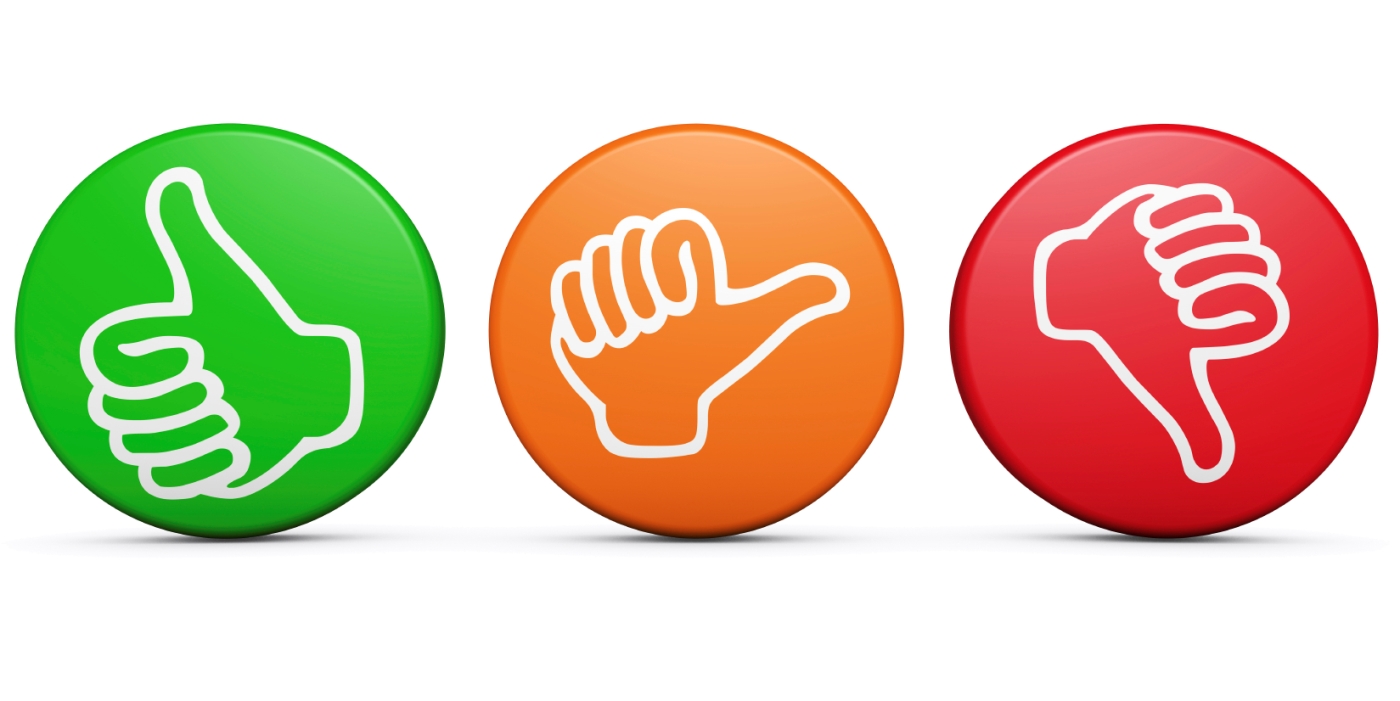 Самооценка и самоанализ обязательно должны сопровождаться полными комментариями обучающихся: что понравилось, какую актуальную информацию по ПДД они усвоили, что вызвало затруднение, какие ошибки они совершают, путешествуя на дороге. Негативная реакция и отзывы тоже учитываются.В ходе занятий, вырабатывая алгоритм действий на дороге, рефлексия помогает выявить затруднения обучающихся и пути преодоления, делая процесс обучения захватывающим, интересным и насыщенным. ОбновлениеОбновление содержания общего образования, его модернизация - это насущная потребность современной школы, это требование времени.В современной школе знания по ПДД к сожалению, даются не в полном объёме и зачастую «поверхностно», и вины преподавателей в этом нет. Это происходит по разным причинам в первую очередь из-за недостаточной материально-технической базы учреждения. Помощью в обновлении содержания образования, для образовательных учреждений различной направленности служит мобильный комплекс «Лаборатория безопасности», позволяющий проводить занятия разной тематики и направленности как стационарно - в учебном кабинете, так и мобильно - выезжая в образовательное учреждение, желающее расширить знания своих обучающихся в области ПДД.Анализируя содержание образования и особенности организации образовательного процесса в школе, приходим к выводу - объем потенциально полезных знаний для дальнейшего профессионального обучения не может уложиться в рамки школьной программы. Широкая профилизация школы в сочетании с расширением бесплатного дополнительного образования школьников, перегружает учебный процесс, не позволяя систематически повторять, обобщать, актуализировать и расширять знания по ПДД.Лаборатория безопасности в системе образованияпозволяет:Проводить занятия по ПДД разнопланово, ориентируясь на возрастные категории обучающихся.Выстраивать четкую структуру от простого к сложному, начиная обучение ПДД в дошкольных образовательных учреждениях.Проводить курсовые занятия с педагогами образовательных учреждений, родителями с целью пропаганды БДД и снижению уровня ДДТТ.Организовывать занятия не только в процессе учебной деятельности, но и в оздоровительных лагерях и санаториях.Учитывать принцип сезонности и проводить занятия различной тематики круглогодично.Взаимодействуя с сотрудниками ГИБДД проводить занятия не только в школе, организовывать работу по выработке модели безопасного поведения в ТРЦ, дворовых территориях, совместно с родителями.Используя в своей работе уникальную методику проведения занятий, обязательно закреплять теорию на практике, добиваясь поставленных целей и задач.В процессе образовательной деятельности проект сотрудничает с ГИБДД и МЧС РФ, что позволяет теоретически и практически закреплять знания на специально разработанных площадках, и игровых зонах. Обучающиеся получают знания по ПДД от сотрудников ГИБДД, теоретические и практические знания по оказания первой помощи. Тем самым обновляя содержания образования, и насыщая образовательный процесс объемом и содержанием полезных знаний, включая в работу как отдельных обучающихся, так и помогая им работать в группах.Получая знания и применяя их на практике обучающиеся вовлекают своих сверстников в процесс обучения БДД, занимаясь пропагандой безопасности и соблюдением ПДД.В процессе организации образовательного процесса «Лаборатория безопасности» привлекает к сотрудничеству различные организации.Безопасность дорожного движения, знание основных норм и алгоритмов поведения на дороге, знание и правильное толкование ПДД, формирование осознанного отношения к собственной безопасности, снижение ДДТТ, формирование культуры поведения на дороге - необходимые условия нашей повседневной жизни.В базовых учебных планах курсов ОБЖ изучение ПДД в начальной и средней школе остается на усмотрение самой школы. За последние годы такой подход привел к увеличению ДТП с участием детей, а самый действенный метод решения проблемы детского дорожно-транспортного травматизма является профилактическая работа в образовательных учреждениях. Именно поэтому, во исполнение поручения Президента РФ о продолжении активной работы по снижению ДДТТ и об организации и поддержке центров по профилактике ДДТТ, была поставлена задача по разработке методики обучения детей, которая должна учитывать лучшие отечественные и международные практики и дать максимальный эффект в ограниченные сроки.Заключение.Используя в педагогической практике данную методическую разработку, можно прийти к решения обозначенных в разработке целей и задач, как образовательных, так и воспитательных:Изучение основ правил дорожного движения и безопасного поведения в транспортной среде.Содействие формированию установки на безопасное поведение на дорогах в населенных пунктах и вне населенных пунктов;Формирование уважительного отношения к установленным нормам и правилам.Развитие у участников дорожного движения навыков и умений наблюдения за дорожной обстановкой;Способствовать развитию понимания роли взаимоотношений, участников дорожного движения в формировании безопасной дорожной среды;Ознакомившись с работой, начинающие учителя могут организовать место проведения занятий и структуру построение локации «Пешеход», воспользоваться элементами построения модулей для проведения занятий, что позволит сформировать умения и навыки, предусмотренные стандартом образования по данной тематике.Данная методическая разработка может быть использована методистами проекта «Лаборатория безопасности», преподавателями БЖД, педагогами, работающими с отрядами ЮИД, для организации учебно-воспитательного процесса как в системе урочной, так и во внеурочной деятельности.Разработка может быть использована в предложенном варианте; можно вносить коррективы, можно выделить и использовать необходимые фрагменты, использовать